MVO rapportage 2013AmbitieHet UMC Utrecht heeft de ambitie een duurzame organisatie te zijn, en in de zorgsector koploper te blijven op dit gebied. In 2020 willen we een leidende rol vervullen in de transitie van ziektezorg naar gezondheidszorg. We kiezen voor de brede definitie van Duurzaamheid: Wat is de impact van onze organisatie op de gezondheid en het welzijn van de maatschappij en het milieu? Hoe kunnen we rekening houden met toekomstige generaties en de capaciteitsgrenzen van de aarde en hoe houden we de zorg betaalbaar voor iedereen?We zoeken naar een goede balans tussen People (medewerkers en patiënten), Planet en Profit, ook wel Maatschappelijk Verantwoord Ondernemen (MVO ) genoemd. Vanuit deze rol en insteek willen we duurzame oplossingen bieden voor het leveren van zorg, onderzoek en onderwijs die toekomstbestendig is, zowel in ecologisch, economisch als sociaal opzicht. OrganisatieDeze ambitie maakt onderdeel uit van het startdocument Duurzaamheid dat in 2013 door de Raad van Bestuur is vastgesteld. Duurzaamheid zit in portefeuille van een van de leden Raad van Bestuur. Verder is in 2013 een stafadviseur duurzaamheid aangesteld en zijn een kernteam Duurzaamheid en een Interne Adviesraad Duurzaamheid opgericht. (zie bijlage).Thema’sOm focus te houden hebben we aan de hand van een inventarisatie en enkele sessies met interne stakeholders vijf MVO thema’s gekozen te weten: Gezond houden wat gezond is, Effectief en efficiënt behandelen, Aantrekkelijke werkgever en opleider, Schonere omgeving en Transparantie & verantwoorden. De optelsom van de acties in deze thema’s is de invulling van de ambitie: Zorgen voor beter leven. In het jaarbeeld 2013 (link) staan deze thema’s centraal. Hier leest u wat we per thema beogen inclusief uiteenlopende voorbeelden. 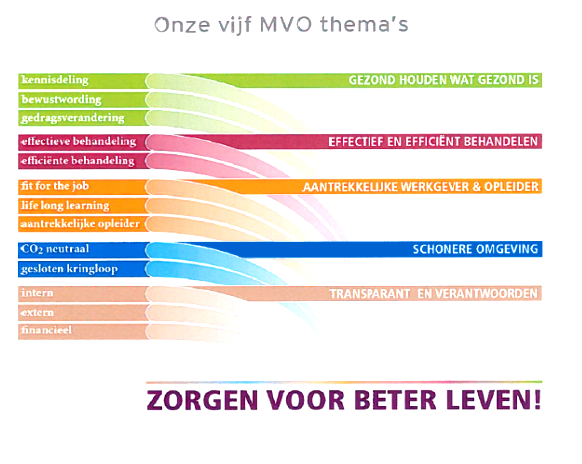 Projecten
Middels verschillende projecten en activiteiten werken we al langere tijd aan het duurzamer maken van de organisatie. In 2013 is gestart met het inventariseren, labelen en met elkaar verbinden van deze projecten. Hieronder vindt u een selectie van de projecten en activiteiten die in 2013 invulling hebben gegeven aan de vijf MVO thema’s.   SamenwerkingWerken aan duurzaamheid doen we samen met verschillende partijen en stakeholders:  Onze buren op de Uithof, andere UMC’s en zorginstellingen, het MVO Netwerk Zorg, onze leveranciers en andere ketenpartners, de gemeente, provincie en landelijke overheid en diverse andere organisaties. We hebben verschillende convenanten getekend, delen kennis en ervaring met elkaar en initiëren gezamenlijke projecten. Enkele voorbeelden hiervan uit 2013 staan hieronder:CommunicatieIn 2013 is een jaarbeeld van het UMC Utrecht opgesteld rondom de vijf  duurzaamheids-thema’s (http://jaarbeeld.umcutrecht.nl/nl/magazine/5387/723801/.html). Op de website van het UMC Utrecht is een duurzaamheidspagina gekomen en ook het intranet heeft een aparte duurzaamheids-pagina. In interne nieuwsdiensten is regelmatig aandacht besteed aan duurzaamheid.  Op de dag van de duurzaamheid is in het UMC Utrecht een Duurzaamheids-markt georganiseerd met informatie over duurzame energie, energiebesparing, duurzaam vervoer en duurzame voeding. Daar is ook de energiecampagne ‘Energiek 3.0’ van start gegaan.DoelstellingenVoor de periode 2009 – 2013 zijn duurzaamheidsdoelstellingen vastgesteld voor energie, duurzaam bouwen en duurzaam inkopen. De meeste van deze doelstellingen waren eind 2013 gerealiseerd, zie onderstaande tabel.Duurzaamheidsdoelstellingen UMC Utrecht 2009-2013Voor het MVO thema Schonere Omgeving zijn nieuwe doelstellingen vastgesteld voor de korte en langere termijn, zie onderstaande tabel. Voor de andere MVO thema’s zijn de doelstellingen in ontwikkeling.Doelstellingen MVO thema Schonere OmgevingPrestatiesDe verschillende projecten en activiteiten hebben in 2013 geresulteerd in concrete resultaten op uiteenlopende gebieden. De resultaten binnen het thema Schonere Omgeving staan in het milieujaarverslag 2013 (link). Dit omvat een beschrijving van de milieu-inspanningen en –prestaties zoals de energiecijfers, afvalcijfers, papiercijfers, resultaten van milieu-audits etc..  Een belangrijke milieuprestatie was de hercertificering van het milieuzorgsysteem. Het UMC Utrecht heeft inmiddels al meer dan 15 jaar een milieuzorgsysteem dat ISO 14001 gecertificeerd is. Door invoering van diverse energiebesparende maatregelen is de energie-efficiency in 2013 met ruim 2% verbeterd, het energiegebruik per m2 is 1% gedaald en 25% van de energie inkoop (gas, elektra en warmte) was groen. Door de energiebesparende maatregelen en de inkoop van groene stroom is de uitstoot van bijna 11.000 ton CO2 voorkomen. De hoeveelheid afval was ruim 10% minder dan in 2012 en het gebruik van papier is ruim 7% gedaald. Er is daarentegen meer water ingekocht en meer HFK uitgestoten. Andere belangrijke prestaties waren er op gebied van duurzaam inkopen. Het percentage duurzaam inkopen lag in 2013 op 58%. Cluster inkoop heeft een duurzaamheidsbeoordeling uitgevoerd onder de 100 grootste leveranciers van het UMC Utrecht en in het najaar heeft het UMC Utrecht de Green Deal Circulair Inkopen getekend. In 2013 is verder een maatschappelijk verantwoord beleggingsbeleid operationeel geworden. Ook is de regeling ‘PV panelen voor medewerkers’ geïntroduceerd om medewerkers te faciliteren bij het kopen of huren van zonnepanelen voor thuis. Een meting naar voedselverspilling bij patiëntenvoeding, banqueting en in de restaurants maakte inzichtelijk dat nog veel voedsel wordt verspild, het grootste verlies treedt op bij  warme maaltijden voor patiënten. Hierbij is sprake van 14% overschot in productie en portioneren en 38% komt retour in de vorm van bordresten. Hoewel dit in lijn is met metingen in andere ziekenhuizen en andere voedselketens is het belangrijk om verspilling te reduceren. Er is een actieplan opgesteld om de verspilling te beperken en het UMC Utrecht werkt samen met de andere UMC’s aan verdere oplossingen voor reductie. Een pilot zelfroosteren waarbij de medewerkers samen verantwoordelijk werden gesteld voor het samenstellen van het werkrooster, leverde positieve resultaten en enthousiaste medewerkers. Deze pilot wordt naar meer afdelingen uitgerold. Er is een training vitaliteitsmanagement ontwikkeld (energiek@umc) die via het ‘train de trainer concept’ door UMCU medewerkers wordt gegeven aan medewerkers en  leidinggevenden. Belangrijk onderdeel vormen de motivational speakings voor medewerkers. Een van de leden RvB is initiatiefnemer van het in 2013 geïnitieerde Science in Transition (http://www.scienceintransition.nl/) dat staat voor verandering van het wetenschappelijke systeem zodanig dat wetenschap gewaardeerd wordt om de maatschappelijke meerwaarde die het oplevert en dat maatschappelijke stakeholders meebeslissen over de kennisproductie.CO2 footprint In 2013 bedroeg de CO2 footprint van het UMC Utrecht 46.622 ton. In onderstaande figuur staan de bijdragen van diverse bronnen aan deze footprint. De CO2 footprint is lager dan afgelopen 2 jaar. Dat komt deels door verbeterde milieuprestaties en deels doordat enkele algemene aannames ten aanzien van mobiliteit inmiddels vervangen zijn door UMC Utrecht specifieke berekeningen. De CO2 uitstoot van de ingekochte producten is niet meegenomen. Vanwege het zeer grote aantal uiteenlopende producten bleek het niet haalbaar een zinvolle inschatting te maken van de CO2 uitstoot daarvan bij productie en transport.CO2 Footprint UMC Utrecht 2013, gebaseerd het GreenHouse Gas (GHG) ProtocolExpeditie Duurzame ZorgEind 2013 is de MVO Expeditie Duurzame Zorg van start gegaan, welke wordt gefaciliteerd door MVO Nederland. Het UMC Utrecht doet hieraan mee, samen met zeven andere koplopers in de zorg. Het doel van de expeditie is om duurzaamheid verder te verankeren in de eigen organisatie en om een versnelling op gang te brengen voor verduurzaming van de zorgsector. ISO 26000 wordt gebruikt als kapstok. De expeditie loopt tot eind 2014.Voor vragen en of suggesties kunt u contact opnemen met Esther Willems, stafadviseur duurzaamheid, staf Raad van Bestuur, UMC Utrecht, e.f.a.willems@umcutrecht.nl Bijlage	Samenstelling Kernteam en Interne Adviesraad DuurzaamheidHet Kernteam Duurzaamheid bestaat uit: Mirjam van Velthuizen-Lormans (lid RvB)Herman Bol (adviseur RvB, voorzitter)Jan Witte (directeur Strategie en Beleid)Paul Allers (lid managementteam Facilitair Bedrijf)Frans Urban (hoofd P&O Gezondheid)Pieter Duif (hoofd Vastgoed en Huisvesting)Linda Minnen (persvoorlichter Marketing&Communicatie)Esther Willems (stafadviseur Duurzaamheid, secretaris). Het kernteam is verantwoordelijk voor opstellen beleid en actieplan, prioriteitstelling, initiëren projecten, coördineren uitvoering, verbinden initiatieven, aansluiting bij/duurzaam inrichten bestaande structuren en lopende projecten, MVO budget en communicatie.De Interne adviesraad Duurzaamheid bestaat uit: Marjan Mol (directeur FB)Boudewijn Peters (directeur DIF)Corrie Scholman (directeur DPO)Jan Willem Lammers (directeur Onderwijscentrum)Inge de Wit (Manager bedrijfsvoering DIGD)Hans Bouwer (manager bedrijfsvoering Beeld)Astrid Posthouwer (manager zorg DVB)Toine Egberts (manager Onderzoek & Onderwijs)Herman Bol (voorzitter kernteam)Esther Willems (secretaris kernteam)De adviesraad geeft advies en feedback op de door het kernteam opgestelde stukken, helpt duurzaamheid in de organisatie te brengen en creëert betrokkenheid en draagvlak binnen de directies en divisies.MVO themaProjectenGezond houden wat gezond isVoeding en gezondheidHart en vaat beweegdagPubliekslezingenEffectief en efficiënt behandelenPoli 3.0Ontwikkeling medische appsE-healthOpex (ligduurverkorting, optimale bezetting m2, efficiëntere inkoop, tegengaan verspilling)Ureka Mega ChallengeResearch data platformAantrekkelijke werkgever en opleiderDuurzaam vitaliteitsmanagementZelfroosterenUMC FitWerken 3.0 (het nieuwe werken)LaaggeletterdheidCounseling AIOSOnbegrensd lerenElevate HealthSchonere omgeving

Hercertificering ISO 14001 milieuzorgsysteemEnergie-efficiency-plan (EEP)(link)Energiecampagne; WattcherRegeling zonnepanelen voor medewerkersVervanging TL verlichting door energiezuinigere verlichting/LEDTerugdringen voedselverspillingGescheiden inzameling kunststoffenDuurzaam inkopenGreen Deal circulair inkopenGroene FarmacieOpstellen nieuw vervoersbeleidTransparant & VerantwoordenScience in Transition Maatschappelijk Verantwoord BeleggenEvaluatie wetenschappelijk onderzoekPatiëntenparticipatieStakeholderanalyseProjecten en convenantenPartijen waarmee we samenwerkenMVO Expeditie Duurzame Zorg www.mvonetwerkzorg.nl/koplopers-op-eerste-mvo-expeditie-voor-de-zorg/MVO Nederland, MVO netwerk zorg, andere zorginstellingenProject Uithof DuurzaamUniversiteit Utrecht, Hogeschool UtrechtSure, platform voor duurzame innovatie in de regio Utrecht, organiseert oa duurzaamheidsweek op de Uithof in oktober (www.sure-utrecht.nl/)Utrecht Science Park, Hogeschool Utrecht, Universiteit Utrecht, Green OfficeDaktuin, een pop-up daktuin waarin een programma en een horecagelegenheid gerealiseerd wordt omtrent duurzaamheid en innovatie (www.dedaktuinutrecht.nl)Universiteit Utrecht, Hogeschool Utrecht, USP, lokale ondernemers,  bewoners en studenten.‘Meerjarenafspraak energiebesparing’ Ministeries EZ en BZK, AgentschapNL, NFU, UMC’s‘Manifest Maatschappelijk Verantwoord Inkopen en Ondernemen’Diverse publieke en private organisaties‘Manifest voor een gezonde toekomst van de zorgsector’ (www.mvonetwerkzorg.nl)Zorginstellingen, kennis- en ketenpartners‘Convenant verduurzamen en energie besparen in de Utrechtse zorgsector’Utrechtse zorginstellingen en gemeente UtrechtGreen deal Circulair Inkopen, http://www.mvonederland.nl/content/publicatie/green-deal-circulair-inkopenDiverse publieke en private organisaties, Rijksoverheid, MVO Nederland, NEVI themadoelstellingEnergie10% energie-efficiency-verbetering in 2013 t.o.v. 2008Eind 2012 gerealiseerd.Energie10% duurzame energie 2011 gerealiseerd, eind 2013 was 25% duurzaamDuurzaam Inkopen50% duurzaam ingekochtEind 2013 gerealiseerdDuurzaam bouwenVerankeren in vastgoed beleidIn 2012 gerealiseerdDuurzaam bouwenBREEAM good voor renovatieprojectenNog niet gerealiseerdDuurzaam bouwenBREEAM excellent voor nieuwbouwNog niet gerealiseerdDoelstellingen lange termijnDoelstellingen korte termijnCO2 neutraal in 20302% energie-efficiencyverbetering per jaar, 8% in 2016 t.o.v. 2012Grondstofkringlopen gesloten 
in 20302 pilotprojecten circulair inkopen in 2014 (Green Deal)Grondstofkringlopen gesloten 
in 2030Reductie voedselverspilling met 20% in 2015Grondstofkringlopen gesloten 
in 203040 % duurzame voedingsproducten in 2015Grondstofkringlopen gesloten 
in 2030Reductie restafval met 50% in 2018 t.o.v. 2011Grondstofkringlopen gesloten 
in 2030Reductie CO2 uitstoot woon/werk verkeer 5% in 2016 t.o.v. 2011Grondstofkringlopen gesloten 
in 2030Reductie CO2 uitstoot dienstreizen met 5% in 2016 t.o.v. 2011Grondstofkringlopen gesloten 
in 2030Papierreductie 25% in 2016 t.o.v. 2011 Grondstofkringlopen gesloten 
in 2030Terugdringen textielgebruik met 10% in 2016 t.o.v. 2011